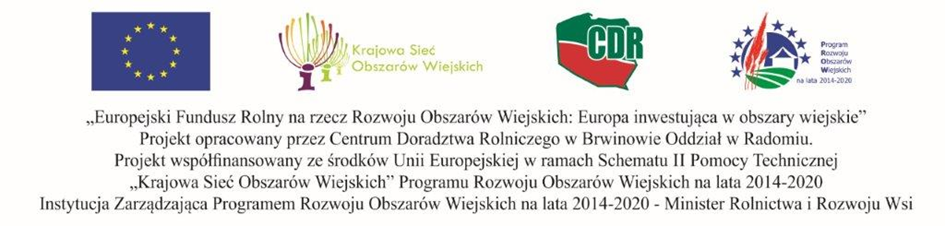 Załącznik nr 1 …………………………………………………………………………………………………  /nazwa WODR/KARTA ZGŁOSZENIAdo .... edycji konkursu „NAJLEPSZY DORADCA EKOLOGICZNY”* - wypełnia zgłaszającyINFORMACJE PODSTAWOWEo zgłaszanym doradcyOPIS OSIĄGNIĘĆ ZGŁASZANEGO KANDYDATAKRÓTKI OPIS OSIĄGNIĘĆ KANDYDATA………………………………………………………………………………………………………………………………………………………………………………………………………………………………………………………………………………………………………………………………………………………………………………………………………………………………………………………………………………………………………………………………………………………………………………………………………………………………………………………………………………………………………………………………………………………………………………………………………………………………………………………………………………………………………………………………………………………………………………………………………………………………………………………………………………………………………………………………………………………………………………………………………………………………………………………………………………………………………………………………………………………………………………………………………………………………………………………………………………………………………………………………………Nr zgłoszenia:**Data wpływu:**** - wypełnia właściwy WODR** - wypełnia właściwy WODRNazwa podmiotu składającego dokumentację (zgłaszającego):*Adres podmiotu zgłaszającego doradcę (np. WODR, LGD, gmina, osoba fizyczna lub prawna):*Dane kontaktowe podmiotu zgłaszającego doradcę (imię i nazwisko, dokładny adres, telefon, e-mail)1.Imię i nazwisko doradcy2.Stanowisko4.Adres miejsca pracy (ulica, nr ulicy, miejscowość, kod, poczta)5.Nr telefonu do kontaktu z doradcą, adres e-mail 6.Liczba załączników Kryterium ocenyLiczba faktycznie wykonanych zadań w szt.Krótka charakterystykaLiczba gospodarstw objętych pracą doradczą w zakresie systemu rolnictwa ekologicznego oraz bezpośrednie ciągłe doradztwo i pomoc w realizacji zobowiązań w ramach działania „Rolnictwo ekologiczne”.Promocja gospodarowania metodami ekologicznymi w tym zgłoszenie gospodarstw ekologicznych do konkursu na „Najlepsze Gospodarstwo Ekologiczne”. Doradztwo w zakresie przetwórstwa metodami ekologicznymi.Współpraca z instytucjami pracującymi na rzecz rolnictwa ekologicznego.Doskonalenie wiedzy w zakresie systemu rolnictwa ekologicznego.Inne inicjatywy w zakresie popularyzowania ekologicznego systemu produkcji oraz współpracy z rolnikami ekologicznymi.Podjęcie współpracy z nowymi gospodarstwami ekologicznymi.………………………….…………………………Data i czytelny podpis osoby zgłaszającej kandydata